EJE 2: DESARROLLO SOCIALMENTE INCLUYENTE   En la Coordinación de Salud del Municipio de Centro, nuestra prioridad es mejorar la calidad de vida, a través de la promoción y prevención de la salud de los habitantes del municipio.  Nuestro objetivo es contribuir al desarrollo social del municipio a través de la participación y atención a sus habitantes, favoreciendo a los grupos en situaciones de riesgo y vulnerabilidad.PROGRAMA 10.- CENTRO COMPROMETIDO CON LA SALUD10.1. Objetivo.   Gestionar acciones preventivas que contribuyan a mejorar la salud de la población del municipio de Centro.                                                                                            10.2. Estrategia.   Convenir con el gobierno Federal y Estatal, la realización de acciones preventivas que mejoren la salud de la población, involucrando a organizaciones públicas, la iniciativa privada y a la sociedad en general.10.3. MetaLínea de Acción. 10.3.1. Organizar 50 brigadas de salud anualmente de acuerdo al Plan Municipal de Desarrollo, y las que se coordinen con el DIF municipal y otras direcciones.  Se realizaron 11 Brigadas Médicas en R/A Rio Viejo 2da Sección, Fracc. Carlos Pellicer Cámara, Col. José María Pino Suarez, Fracc. Parrilla II, Col. Miguel Hidalgo 1ra Etapa, R/A Tumbulushal Fracc. Bicentenario, Poblado Dos Montes, Col. Tamulte De Las Barrancas, R/A Medellín y Pigua 3ra  y 4ta Sección, R/A González 3ra Sección Y R/A Medellín Y Madero 1ra Sección. 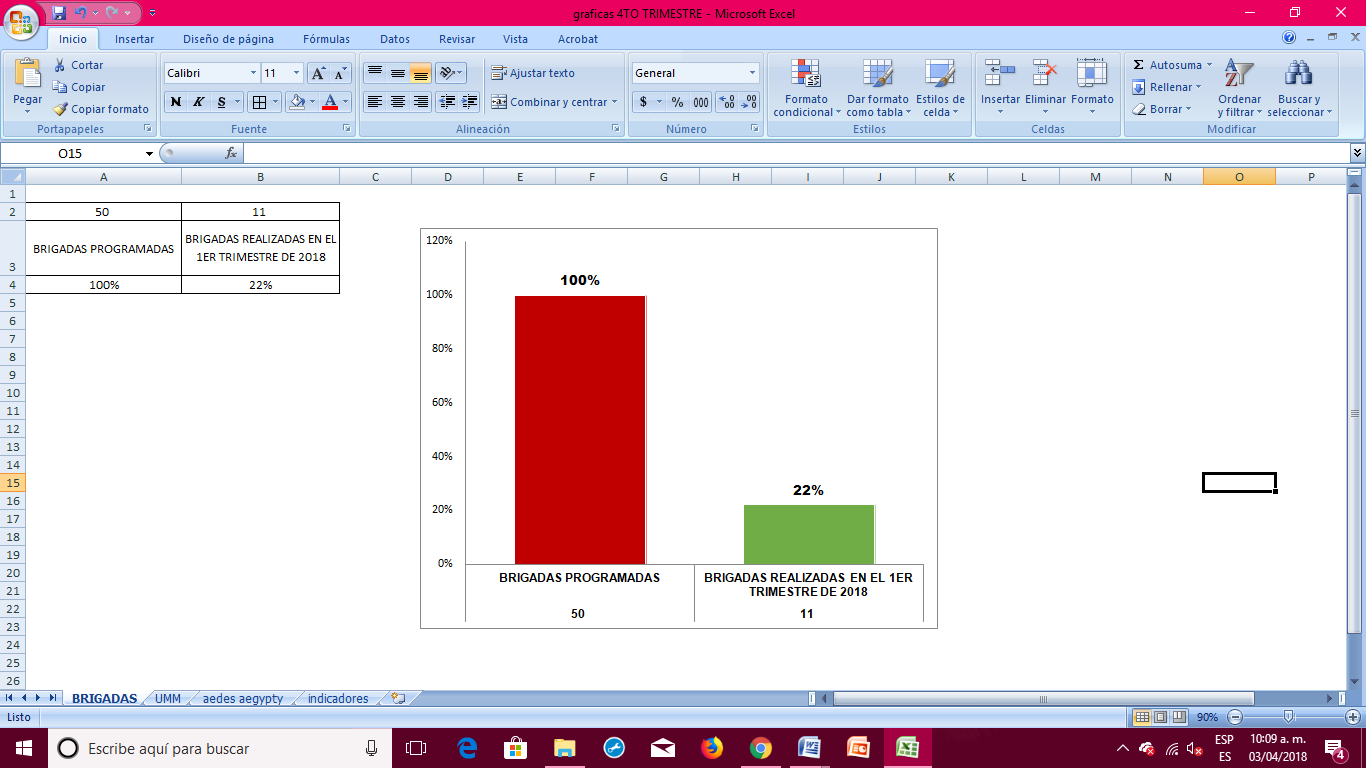  10.4. LÍNEAS DE ACCIÓNLínea de Acción. 10.4.1. Gestionar ante las instancias correspondientes la realización de campañas de salud a través de unidades móviles en la zona rural y urbana del municipio.•	Brigada De Salud Con Unidad Médica Móvil y Salud Preventiva  Con el objetivo de llevar la unidad médica móvil de ultrasonido y mastografía a las mujeres de Centro de las diferentes comunidades de alta marginación o que tienen difícil acceso a los servicios de salud, y con la finalidad de orientar en el cuidado, prevención y diagnóstico de enfermedades propias de la mujer, donde se han beneficiado a mil 316 mujeres del municipio a través de 310 estudios de mastografía, 348 ultrasonidos, 348 orientaciones y 310 platicas de prevención,  en las siguientes comunidades: Villa Parrilla, Parrilla II, Villa Playas del Rosario, Fracc. Bicentenario, Fracc. 27 De Octubre, R/A Huapinol, Col. Gaviotas Norte,   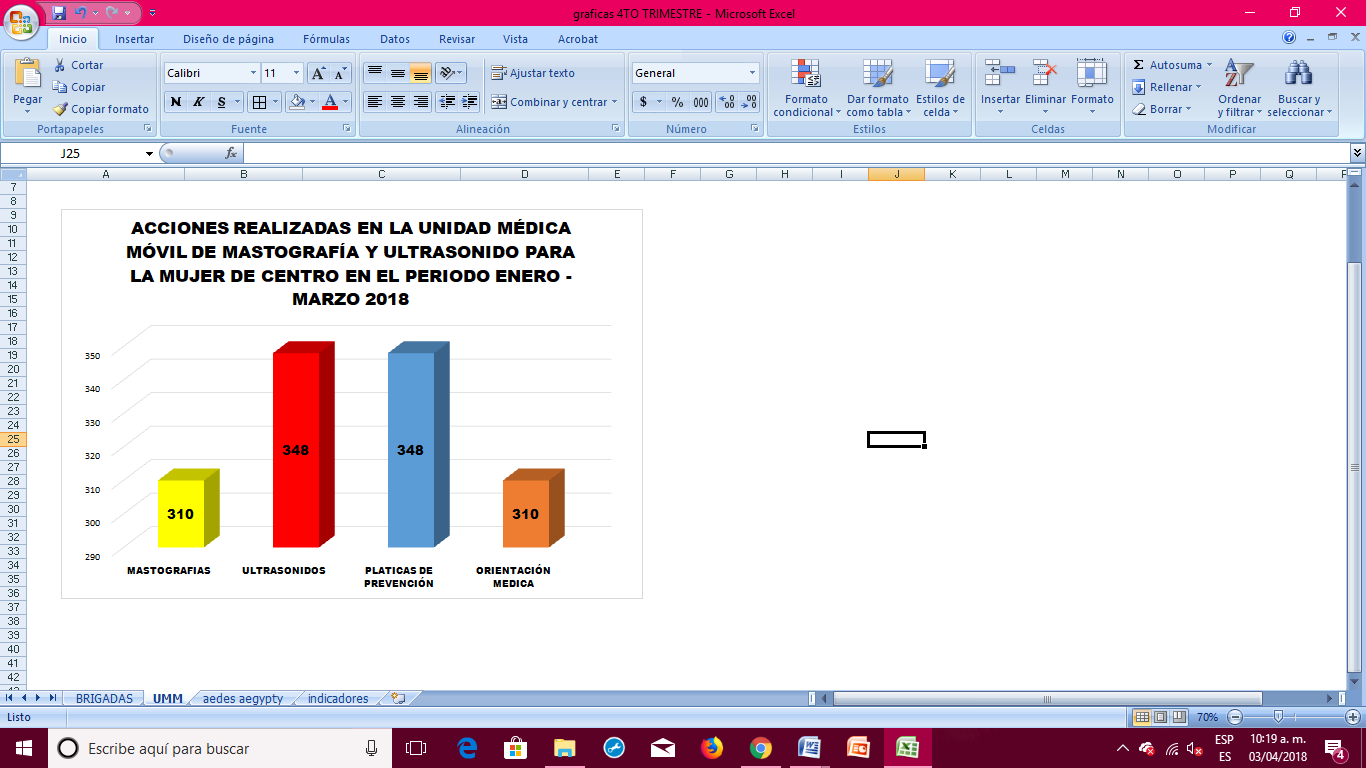 10.4.2. Realizar brigadas de salud preventiva. •	Programa Centro en tu Comunidad   En donde se otorgó atención a 4 mil 431 habitantes del Municipio del Centro, a través del Programa Centro en tu Comunidad en donde se ofrecieron mil 689 consultas médicas, 955 toma de presión arterial, 93 tomas de glucosa, 974 tomas de temperatura y 955 consultas odontológicas. Así mismo se donaron en consultas médicas 3 mil 195 medicamentos.•	Coordinación de Salud   De igual manera se atendió a 998 habitantes del municipio de Centro que asisten a esta Coordinación De Salud, buscando un apoyo a través de 223 consultas médicas, 68 tomas de presión arterial, 22 tomas de temperatura, 6 toma de glucosa,  se  donaron  590 medicamentos y se expidieron 89certificados médicos. •	Centro de Atención de Pequeñas Especies  En el Centro de Atención de Pequeñas Especies estamos fortaleciendo la vacunación y la prevención a los canes y felinos, en el Programa Centro en tu Comunidad, se realizaron 11 brigadas médicas, beneficiando a 16 mil 172 habitantes del municipio otorgando 4 mil 043 acciones, dentro de los cuales se han realizado mil 005 vacunas de canes y felinos, mil 003 orientaciones caninas, mil 003 desparasitaciones, se entregaron mil 003 cartillas veterinarias. De igual manera en el Centro de Atención a Pequeñas Especies se beneficiaron a 116 habitantes del municipio de Centro otorgando 29 acciones dentro de las cuales 5 orientaciones caninas, 1 desparasitación y 3 curaciones, , así como se realizaron 20 supervisiones caninas las cuales fueron captadas mediante el sistema de atención ciudadana (SIAC).•	Clínica de Control Venéreo  Para contribuir a la prevención de enfermedades de transmisión sexual se han realizado 10 mil 365 acciones, a través de mil 075 consultas médicas, mil 075 tomas de presión arterial, 201 asesorías psicológicas, mil 075 tomas de temperatura, mil 138 pláticas preventivas de enfermedades de transmisión sexual y 186 pruebas rápidas de VIH y VDRL, se han otorgado 3 mil 912 preservativos, así como 545 trípticos. De igual manera se realizaron mil 090 supervisiones dentro de las cuales 590 visitas a bares, 407 visitas a casa de asignación, 7 supervisiones a bares y giros y 21 supervisiones a casa cita.•	Departamento de Regulación Sanitaria  En el Departamento de Regulación Sanitaria se han realizado 109 supervisiones de las cuales 82 son supervisiones de puestos ambulantes, 20 supervisiones a carnicerías urbanas, 1 supervisión a carnicerías rurales, así como se realizaron 6 verificaciones sanitarias que fueron captadas mediante el sistema de atención ciudadana (SIAC), las cuales atribuye a prevenir enfermedades infecciosas por riesgo sanitario en lugares insalubres.•	Departamento de Prevención contra el mosquito transmisor Aedes Aegypty    En la lucha de la prevención de la picadura del vector transmisor del dengue a personas que acuden a espacios públicos, educativos, públicos, recreativos y el desarrollo larvario del vector transmisor del dengue en lugares donde se desarrolla, se han abatizado 9 mil 953 floreros en los panteones de la Col. Atasta de Serra, Col. Tamulte de las barrancas Col. Sabina, Col. Gaviotas Norte, Col. Tierra Colorada, Parrilla, Villa Playas Del Rosario, Villa Macultepec, Villa Ocuiltzapotlan, R/A Ixtacomitan 1ra Sección, R/A Boquerón 1ra Sección, Villa Luis Gil Pérez, Poblado Dos Montes,  Villa Tamulte De Las Sabanas, R/A Torno Largo 1ra Sección Y Villa Pueblo Nuevo del municipio de Centro, beneficiando a 148 mil 397 habitantes del municipio, así mismo se recolectaron 250 llantas en desuso en el municipio de centro. 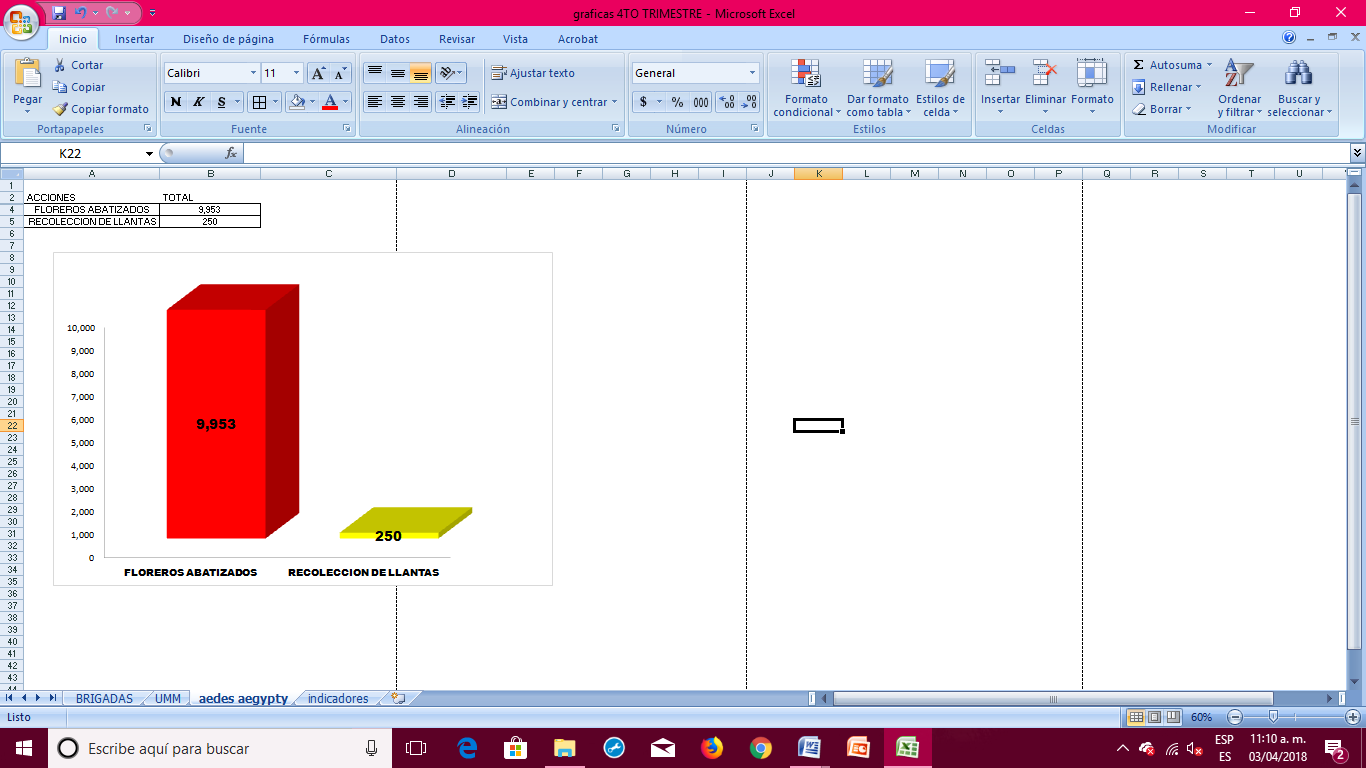     Durante el primer trimestre del año en curso el gobierno municipal ha elaborado acciones de prevención en benéfico de los habitantes del Municipio de Centro dentro de la cual llevo a cabo el: Modulo preventivoSe instalo un módulo de prevención en las oficinas de la Contraloría Municipal, beneficiando a 57 trabajadores, en donde se otorgaron 29 tomas de presión arterial y 28 tomas de glucosa. Primer Festival De Vacunación Canina y Felina “PERROTON 2018” De igual manera se llevó a cabo el Primer Festival De Vacunación Canina y Felina, el pasado 25 de marzo del presente año, en las áreas verdes del parque la choca,  beneficiando a 6 mil 864 habitantes del municipio, en donde se otorgaron mil 716 acciones,  a través de 429 aplicaciones de vacunas antirrábicas, 429 orientaciones médicas, 429 cartillas veterinarias, y 429 desparasitaciones caninas. Con la finalidad de fortalecer las acciones de promoción y prevención oportuna, de las enfermedades transmitidas por los caninos y felinos, concientizando a la población sobre la importancia que tiene la vacunación antirrábica y desparasitación en la Salud Pública del municipio  de Centro.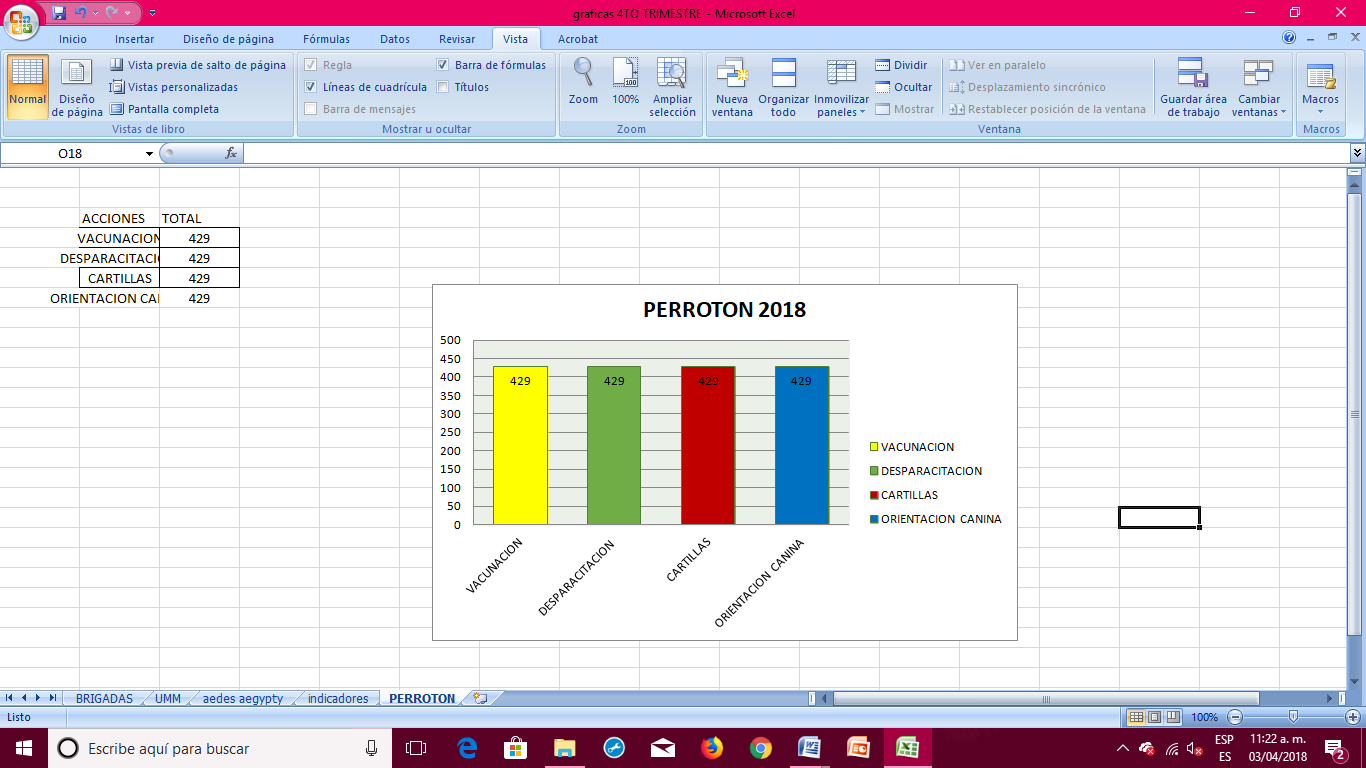     Línea de Acción. 10.4.3. Gestionar la dotación de medicamentos y la permanencia de personal médico en los centros de salud ubicados en el municipio.    Se cuenta con la colaboración de la Secretaria de Salud a través de la Jurisdicción Sanitaria de Centro, se gestiona las peticiones de los diferentes delegados en cuestión de medicamentos y médicos de los centros de salud.   Línea de Acción. 10.4.5. Convenir con las instancias correspondientes la realización de acciones recreativas y deportivas en el municipio que contribuyan a mantener una buena salud en la población.   El objetivo principal es mejorar la salud a través del fomento a la actividad física y recreativa atreves de los diferentes programas con el fin de fomentar la convivencia familiar y el rescate de valores en los habitantes de Centro.•	Mediante el programa Biciruta, se instaló un módulo de atención médica preventiva de la cual se ha otorgado atención a 15 habitantes, a través de 11 tomas de presión arterial y 4 tomas de glucosa.10.5 INDICADORES   10.5.1  La Coordinación de Salud ha beneficiado  a 180 mil 625 de los 682 mil 984 habitantes del municipio de Centro, Teniendo así un indicador del 26% de población beneficiada mediante las diversas actividades que realizan. En comparación con el 1er trimestre del año 2017 se benefició 304 mil 523 de los 682, 984 habitantes que conformaban el municipio de Centro, es decir un 44% del total de la población.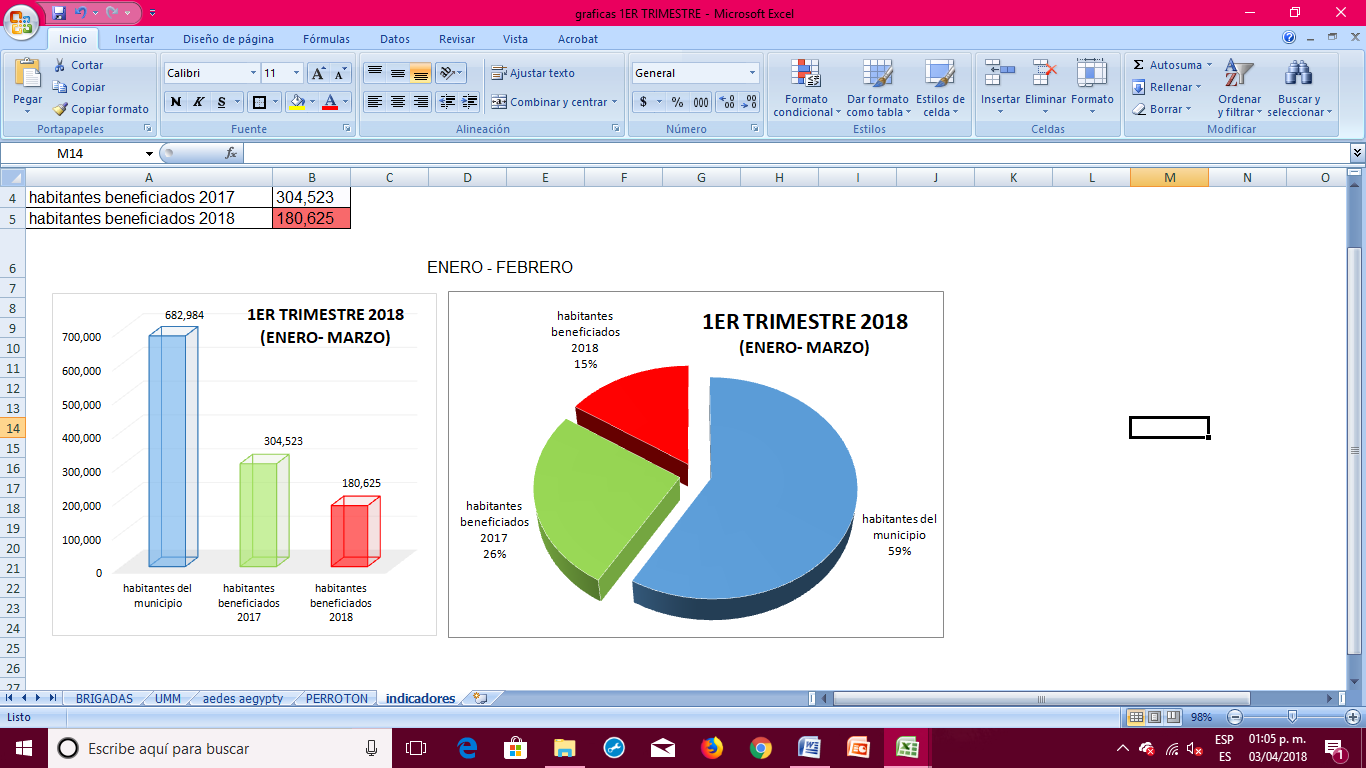 INDICADORES EJE 2: DESARROLLO SOCIALMENTE INCLUYENTEINDICADOR CUANTITATIVODe manera integral la Coordinación de Salud ha beneficiado a 1 de las 73 comunidades del municipio de Centro con alto grado de marginación, beneficiando de los 31 mil 087 habitantes a 6 mil 083 de la población total del grupo alto de marginación. Teniendo así un indicador de 20%.De manera integral la Coordinación de Salud ha beneficiado a las localidades con bajo índice de marginidad, otorgando el servicio a 86 localidades de las 208 comunidades del municipio de Centro con bajo grado de marginación, beneficiando de los 631 mil 472 habitantes a 144 mil 136 habitantes de la población total del grupo bajo de marginación. Teniendo así un indicador de 23%.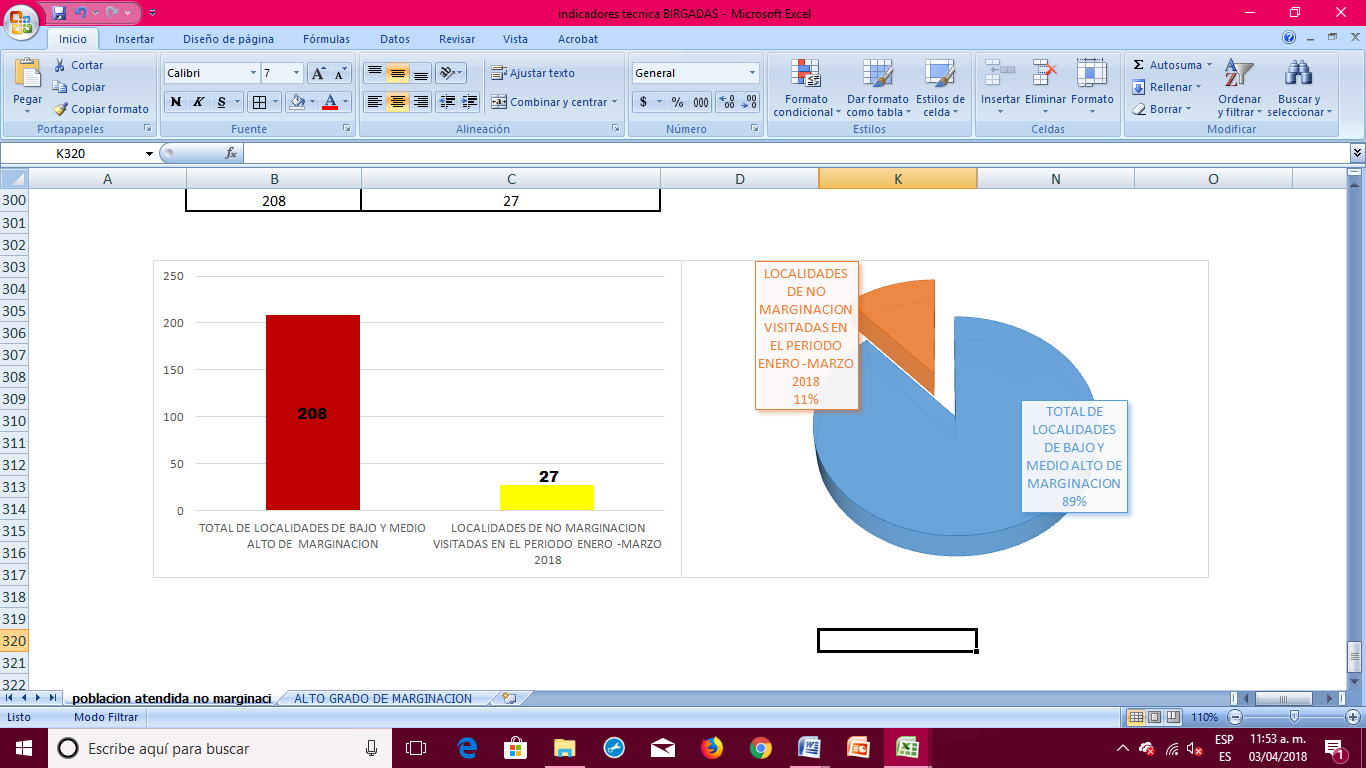 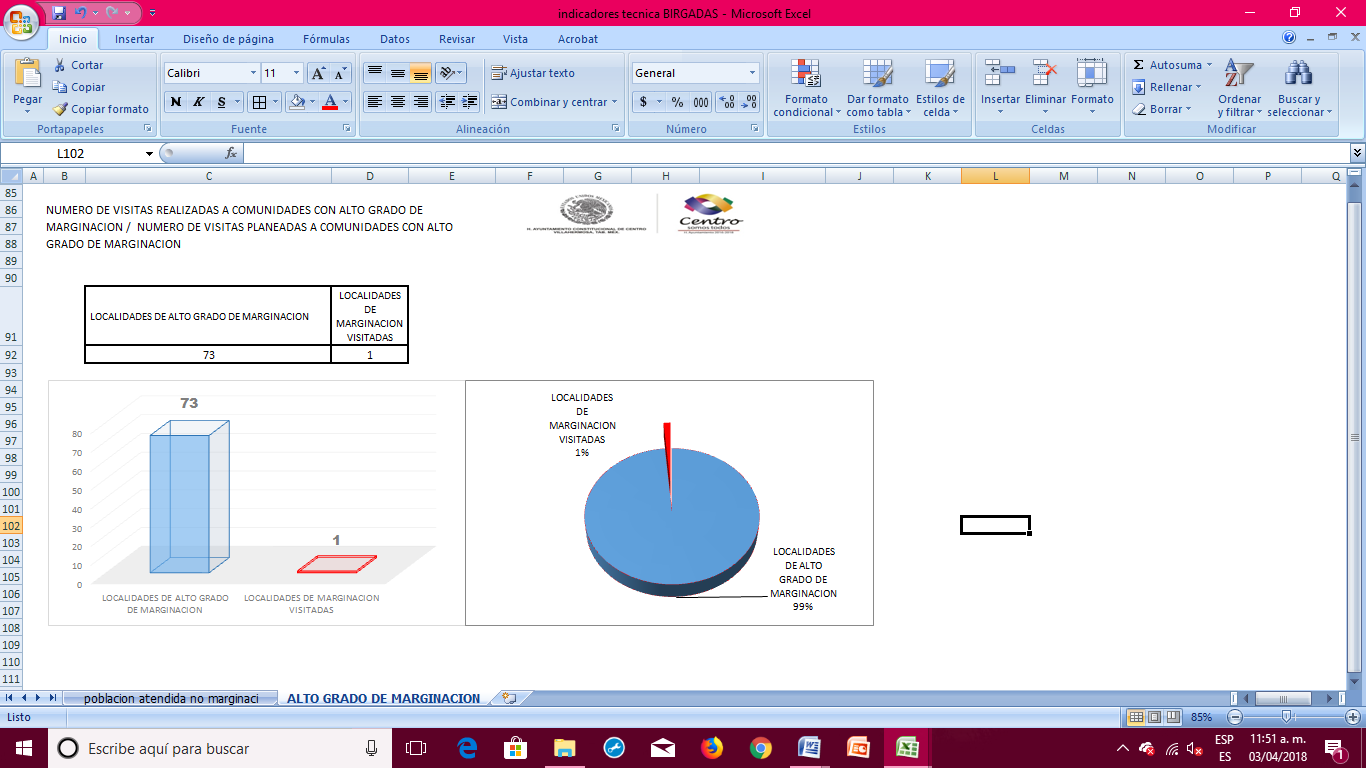 